Me llamo___________________________________			Tarea __________El vocabulario para Unidad _2_. _1_     Los cognados – (look like English AND have the same meaning)   Usa  página 109 en el libro para encontrar el español.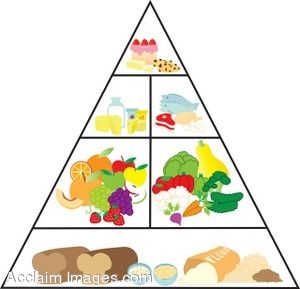 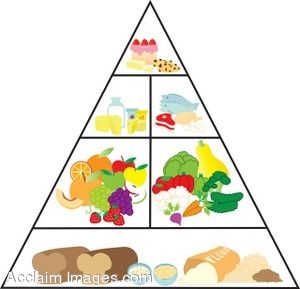 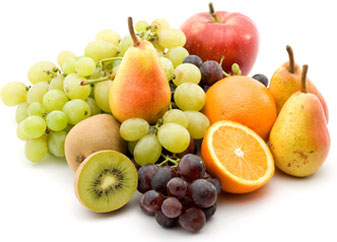 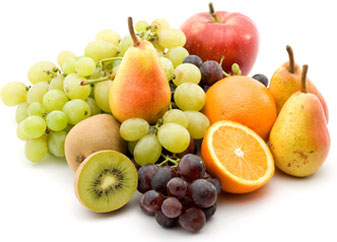 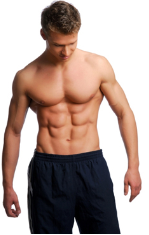 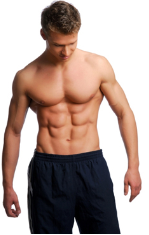 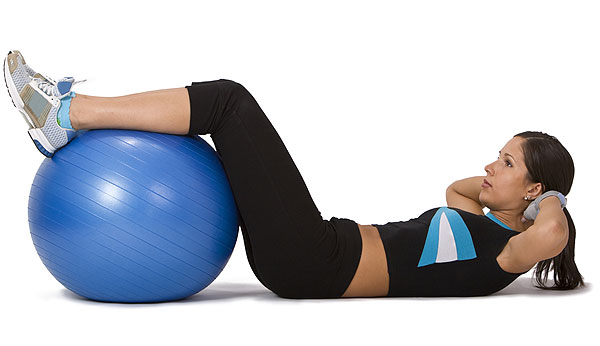 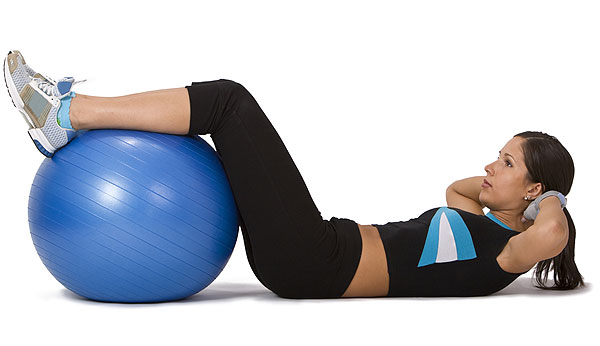 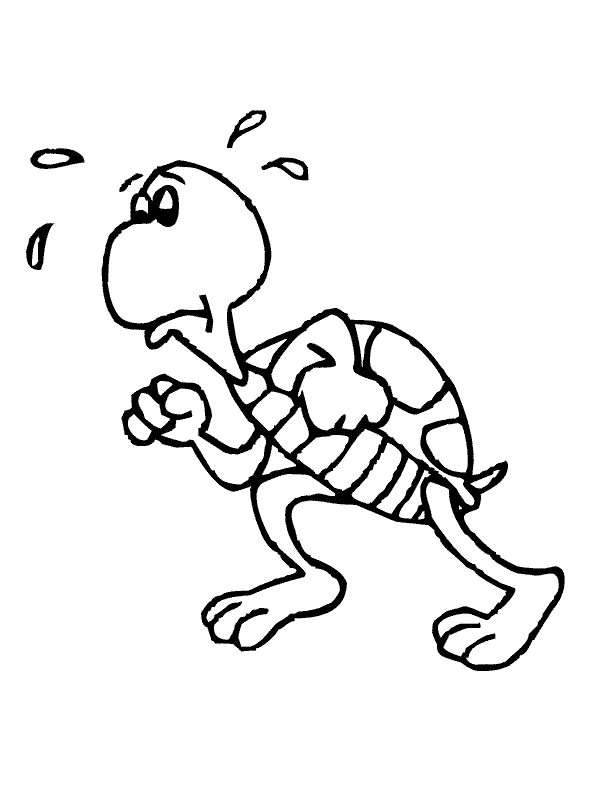 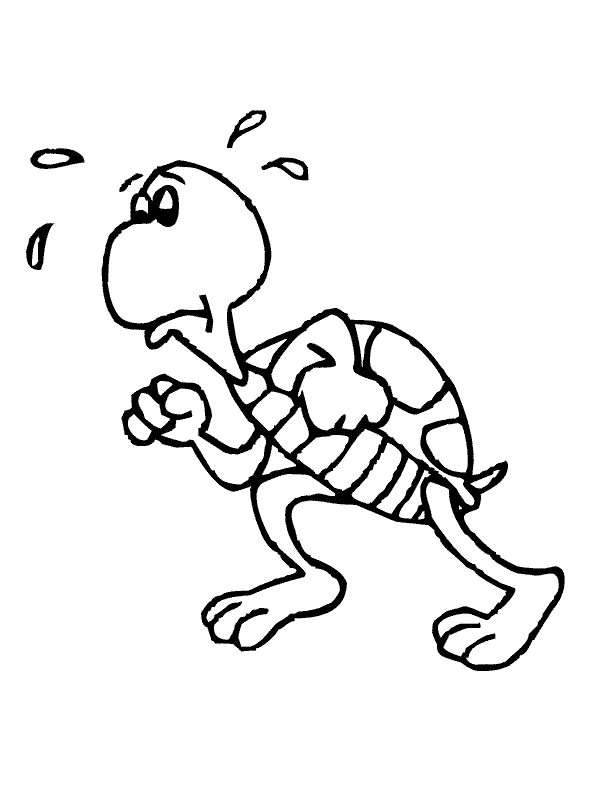 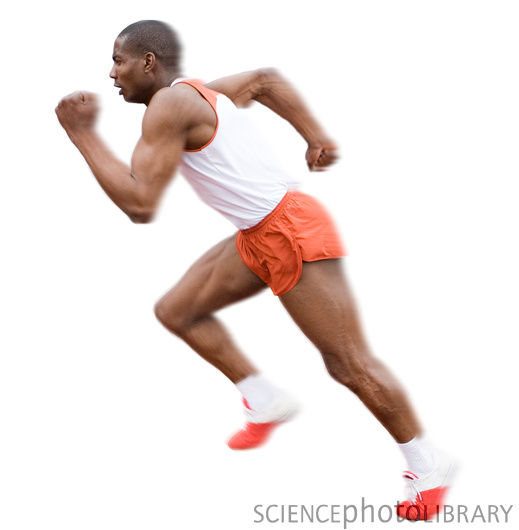 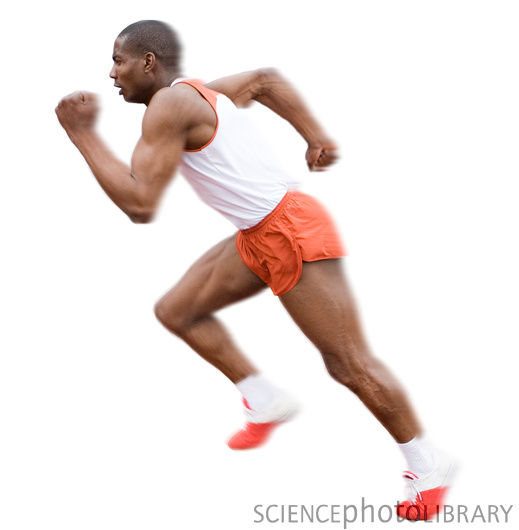 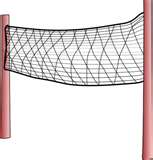 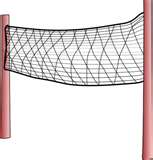 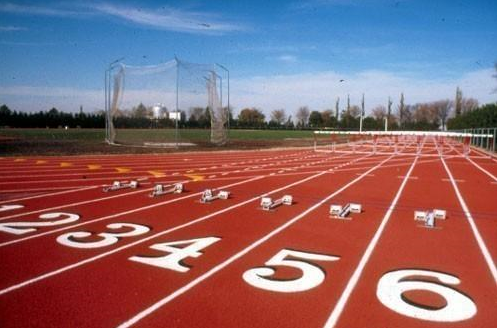 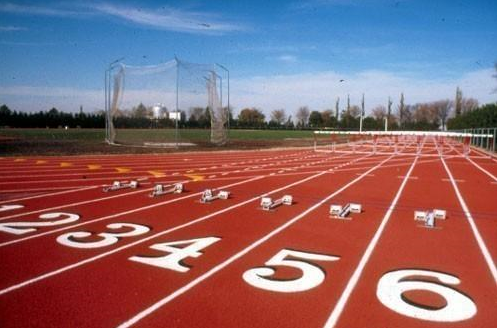 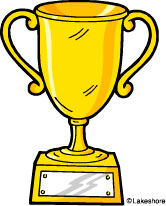 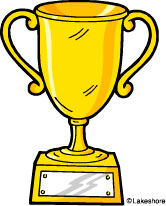 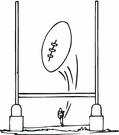 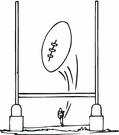 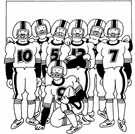 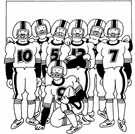 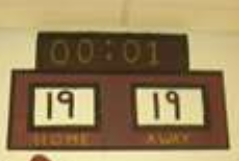 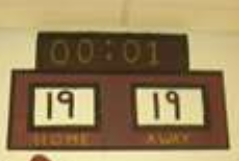 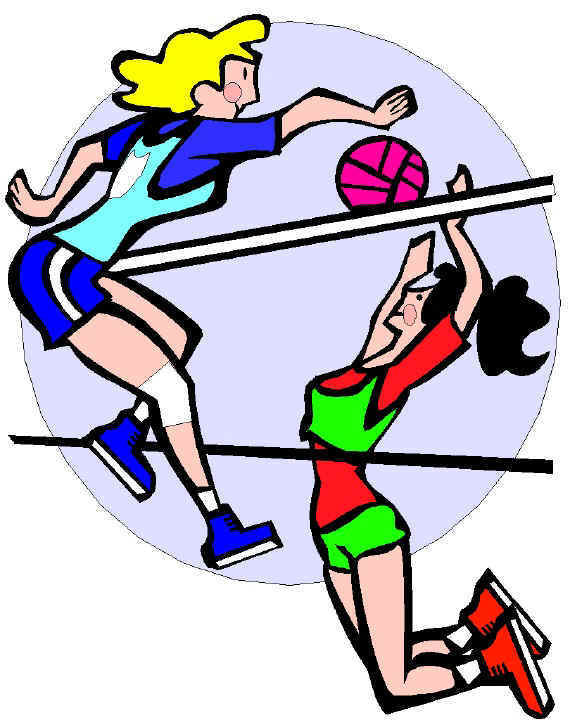 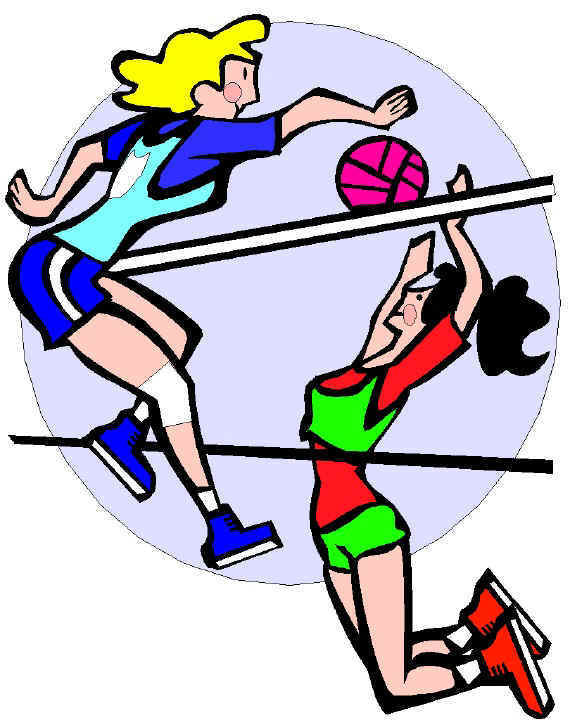 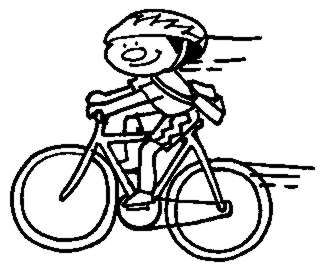 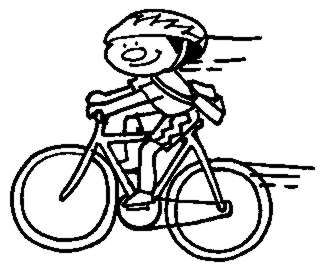 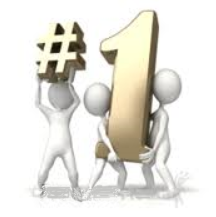 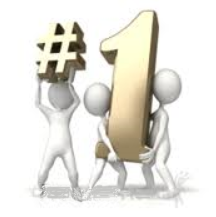 